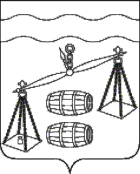 ГОРОДСКОЕ  ПОСЕЛЕНИЕ«ПОСЕЛОК СЕРЕДЕЙСКИЙ»СУХИНИЧСКИЙ РАЙОНКАЛУЖСКАЯ  ОБЛАСТЬПОСЕЛКОВАЯ  ДУМАРЕШЕНИЕот 23.09.2022 г.                                                                                       № 85В соответствии с Федеральным законом от 27.12.2008 № 498-ФЗ «Об ответственном обращении с животными и о внесении изменений в отдельные законодательные акты Российской Федерации», руководствуясь Уставом городского поселения «Поселок Середейский», Поселковая Дума городского поселения «Поселок Середейский» РЕШИЛА:1. Определить места, на которые запрещается возврат животных без владельцев в границах городского поселения «Поселок Середейский» (прежние места обитания):- территории общего пользования (в том числе площади, улицы, проезды, скверы и другие территории, которыми беспрепятственно пользуется неограниченный круг лиц);- территории, прилегающие к многоквартирным домам, с расположенными на них объектами, предназначенными для обслуживания и эксплуатации таких домов, и элементами благоустройства этих территорий; - детские и спортивные площадки;- места размещения нестационарных торговых объектов;- кладбища и мемориальные зоны;- территории лечебных учреждений;- площадки танцевальные, для отдыха и досуга, проведения массовых мероприятий, размещения аттракционов, средств информации.2.Ответственным должностным лицом по принятию решения о возврате животных без владельцев на прежние места обитания является глава администрации городского поселения «Поселок Средейский». 3. Настоящее Решение вступает в силу после обнародования и подлежит размещению на сайте городского поселения «Поселок Середейский».4. Контроль за исполнением настоящего Решения возложить на администрацию городского поселения «Поселок Середейский».Глава городского поселения«Поселок Середейский»                                               Т.Д.ЦыбранковаОб определении мест, на которые запрещается возвращать животных без владельцев в границах городского поселения «Поселок Середейский»